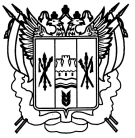 Российская ФедерацияРостовская областьЗаветинский районмуниципальное образование «Федосеевское сельское поселение»               Администрация Федосеевского сельского поселенияРаспоряжение№ 4921.07.2023				     		          		                     с. ФедосеевкаВ соответствии постановлением Администрации Федосеевского сельского поселения от 10.09.2013 № 68 «Об утверждении Методических рекомендаций по разработке и реализации муниципальных программ Федосеевского сельского поселения»:	1. Внести в приложение к распоряжению Администрации Федосеевского сельского поселения «Об утверждении плана реализации муниципальной программы «Управление муниципальным имуществом муниципального образования «Федосеевское сельское поселение» на  2023 год» от 29.12.2022 № 101 изменения, изложив его в новой редакции согласно приложению к настоящему распоряжению.2. Распоряжение вступает в силу со дня его подписания.3. Контроль за выполнением распоряжения оставляю за собой. Ведущий специалист по вопросам муниципального хозяйства АдминистрацииФедосеевского сельского поселения                                 А.Е. Лященко Постановление вноситсектор экономики и финансов                                                                                                                                                Приложение                                                                                                                                               к Распоряжению Администрации                                                                                                                                                Федосеевского сельского поселения                                                                                                                                                 от 21.07.2023 № 49 План реализации муниципальной программы: «Управление муниципальным имуществом Федосеевского сельского поселения» на 2023 год
Главный специалист по общим вопросам						                                       Л.В.БардыковаО внесении изменений в распоряжениеАдминистрации Федосеевского сельского поселения от 29.12.2022 № 101№ п/пНаименование основного мероприятия,контрольного события программыОтветственный 
 исполнитель  
  Результат реализации мероприятия (краткое описание)Фактическая дата начала   
реализации 
мероприятияФактическая дата окончания
реализации  
мероприятия, 
наступления  
контрольного 
событияРасходы бюджета на реализацию муниципальной      
программы, тыс. руб.Расходы бюджета на реализацию муниципальной      
программы, тыс. руб.Заключено   
контрактов на отчетную дату, тыс. руб.   
№ п/пНаименование основного мероприятия,контрольного события программыОтветственный 
 исполнитель  
  Результат реализации мероприятия (краткое описание)Фактическая дата начала   
реализации 
мероприятияФактическая дата окончания
реализации  
мероприятия, 
наступления  
контрольного 
событияпредусмотреномуниципальной программойфакт на отчетную дату Заключено   
контрактов на отчетную дату, тыс. руб.   
1223456781Подпрограмма 1 «Техническая инвентаризация, изготовление технических планов и оформление кадастровых паспортов на объекты находящиеся в муниципальной собственности»Подпрограмма 1 «Техническая инвентаризация, изготовление технических планов и оформление кадастровых паспортов на объекты находящиеся в муниципальной собственности»Подпрограмма 1 «Техническая инвентаризация, изготовление технических планов и оформление кадастровых паспортов на объекты находящиеся в муниципальной собственности»Подпрограмма 1 «Техническая инвентаризация, изготовление технических планов и оформление кадастровых паспортов на объекты находящиеся в муниципальной собственности»Подпрограмма 1 «Техническая инвентаризация, изготовление технических планов и оформление кадастровых паспортов на объекты находящиеся в муниципальной собственности»Подпрограмма 1 «Техническая инвентаризация, изготовление технических планов и оформление кадастровых паспортов на объекты находящиеся в муниципальной собственности»Подпрограмма 1 «Техническая инвентаризация, изготовление технических планов и оформление кадастровых паспортов на объекты находящиеся в муниципальной собственности»Подпрограмма 1 «Техническая инвентаризация, изготовление технических планов и оформление кадастровых паспортов на объекты находящиеся в муниципальной собственности»1.1    Изготовленной технической документации и кадастровых паспортов на бесхозяйное и находящееся в собственности имущество, с целью проведения государственной регистрации права собственностиАдминистрация Федосеевского сельского поселения государственная регистрация прав на объекты муниципального имущества01.01.2023Весь период0,00,00,01.2Приватизация имуществаАдминистрация Федосеевского сельского поселенияпополнение доходной части бюджета01.01.2023Весь период0,00,00,01.3Предоставление в аренду муниципального имущества (за исключением земельных участков)Администрация Федосеевского сельского поселенияпополнение доходной части бюджета01.01.2023Весь период0,00,00,0Подпрограмма 2 «Землеустроительные работы по межеванию земельных участков, подлежащих регистрации права муниципальной собственности»Подпрограмма 2 «Землеустроительные работы по межеванию земельных участков, подлежащих регистрации права муниципальной собственности»Подпрограмма 2 «Землеустроительные работы по межеванию земельных участков, подлежащих регистрации права муниципальной собственности»Подпрограмма 2 «Землеустроительные работы по межеванию земельных участков, подлежащих регистрации права муниципальной собственности»Подпрограмма 2 «Землеустроительные работы по межеванию земельных участков, подлежащих регистрации права муниципальной собственности»Подпрограмма 2 «Землеустроительные работы по межеванию земельных участков, подлежащих регистрации права муниципальной собственности»Подпрограмма 2 «Землеустроительные работы по межеванию земельных участков, подлежащих регистрации права муниципальной собственности»Подпрограмма 2 «Землеустроительные работы по межеванию земельных участков, подлежащих регистрации права муниципальной собственности»2.1Проведение мероприятий по формированию земельных участков, проведение оценочных мероприятий, организация и проведение торгов, приобретение специализированного ПО и ЭЦПАдминистрация Федосеевского сельского поселенияпополнение доходной части бюджета01.01.2023Весь период0,00,00,0ИТОГО по программе0,00,00,0